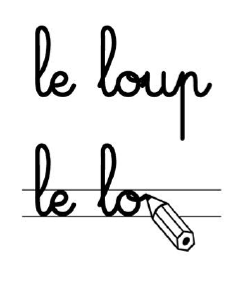  ❶         Recopie   les mots dans la bonne colonne. des livres - un cahier - mon voisin - une plume - les poules - deux crayons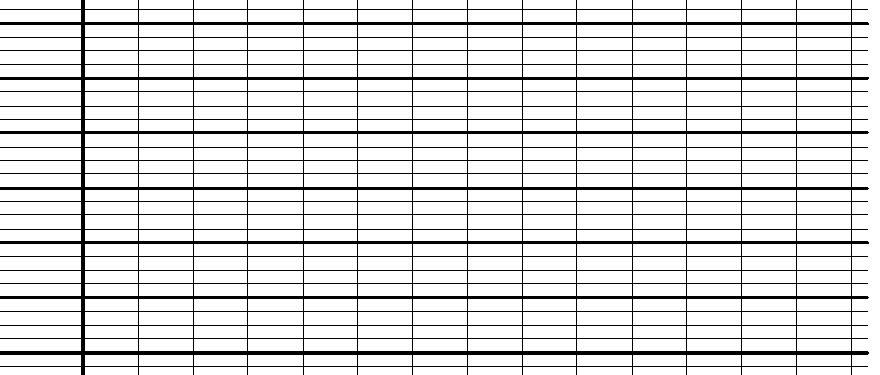 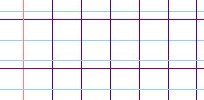 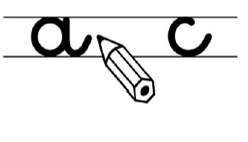 ❷             Complète les mots avec le, la ou les. ____ chat   -    ____  chats     -   ____ fleurs      -    _____   fleur     ❸                Complète   par    il, ils, elle ou elles . Un chien entre dans la cuisine.  ____  s'approche de la viande.Les filles ont gagné la partie de foot. Maintenant vont  _____  prendre une douche.Les coureurs arrivent.   _____ sont tout essoufflés.singulierpluriel